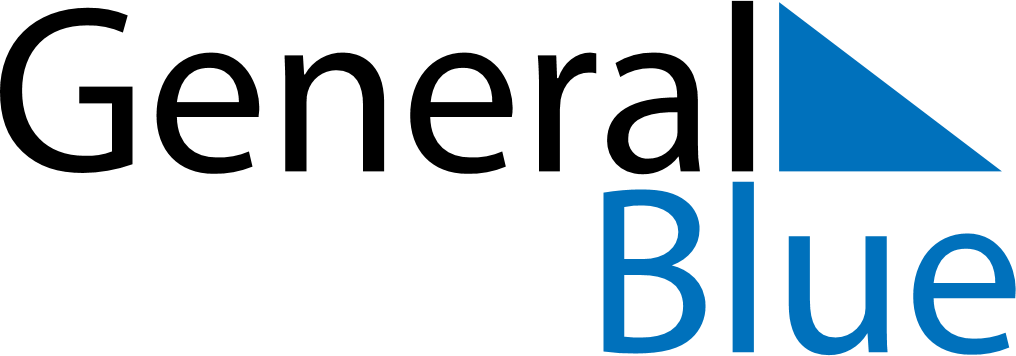 July 2024July 2024July 2024July 2024July 2024July 2024Vogar, IcelandVogar, IcelandVogar, IcelandVogar, IcelandVogar, IcelandVogar, IcelandSunday Monday Tuesday Wednesday Thursday Friday Saturday 1 2 3 4 5 6 Sunrise: 3:11 AM Sunset: 11:55 PM Daylight: 20 hours and 43 minutes. Sunrise: 3:13 AM Sunset: 11:53 PM Daylight: 20 hours and 39 minutes. Sunrise: 3:15 AM Sunset: 11:51 PM Daylight: 20 hours and 36 minutes. Sunrise: 3:17 AM Sunset: 11:50 PM Daylight: 20 hours and 32 minutes. Sunrise: 3:19 AM Sunset: 11:48 PM Daylight: 20 hours and 28 minutes. Sunrise: 3:22 AM Sunset: 11:46 PM Daylight: 20 hours and 24 minutes. 7 8 9 10 11 12 13 Sunrise: 3:24 AM Sunset: 11:44 PM Daylight: 20 hours and 19 minutes. Sunrise: 3:27 AM Sunset: 11:42 PM Daylight: 20 hours and 14 minutes. Sunrise: 3:29 AM Sunset: 11:39 PM Daylight: 20 hours and 10 minutes. Sunrise: 3:32 AM Sunset: 11:37 PM Daylight: 20 hours and 5 minutes. Sunrise: 3:35 AM Sunset: 11:35 PM Daylight: 20 hours and 0 minutes. Sunrise: 3:37 AM Sunset: 11:32 PM Daylight: 19 hours and 54 minutes. Sunrise: 3:40 AM Sunset: 11:30 PM Daylight: 19 hours and 49 minutes. 14 15 16 17 18 19 20 Sunrise: 3:43 AM Sunset: 11:27 PM Daylight: 19 hours and 44 minutes. Sunrise: 3:46 AM Sunset: 11:24 PM Daylight: 19 hours and 38 minutes. Sunrise: 3:49 AM Sunset: 11:22 PM Daylight: 19 hours and 32 minutes. Sunrise: 3:52 AM Sunset: 11:19 PM Daylight: 19 hours and 27 minutes. Sunrise: 3:55 AM Sunset: 11:16 PM Daylight: 19 hours and 21 minutes. Sunrise: 3:58 AM Sunset: 11:13 PM Daylight: 19 hours and 15 minutes. Sunrise: 4:01 AM Sunset: 11:10 PM Daylight: 19 hours and 9 minutes. 21 22 23 24 25 26 27 Sunrise: 4:04 AM Sunset: 11:07 PM Daylight: 19 hours and 3 minutes. Sunrise: 4:07 AM Sunset: 11:04 PM Daylight: 18 hours and 57 minutes. Sunrise: 4:10 AM Sunset: 11:01 PM Daylight: 18 hours and 51 minutes. Sunrise: 4:13 AM Sunset: 10:58 PM Daylight: 18 hours and 44 minutes. Sunrise: 4:16 AM Sunset: 10:55 PM Daylight: 18 hours and 38 minutes. Sunrise: 4:19 AM Sunset: 10:52 PM Daylight: 18 hours and 32 minutes. Sunrise: 4:23 AM Sunset: 10:49 PM Daylight: 18 hours and 26 minutes. 28 29 30 31 Sunrise: 4:26 AM Sunset: 10:45 PM Daylight: 18 hours and 19 minutes. Sunrise: 4:29 AM Sunset: 10:42 PM Daylight: 18 hours and 13 minutes. Sunrise: 4:32 AM Sunset: 10:39 PM Daylight: 18 hours and 7 minutes. Sunrise: 4:35 AM Sunset: 10:36 PM Daylight: 18 hours and 0 minutes. 